 Course Deletion Proposal Form[X]	Undergraduate Curriculum Council  [ ]	Graduate CouncilSigned paper copies of proposals submitted for consideration are no longer required. Please type approver name and enter date of approval.  Email completed proposals to curriculum@astate.edu for inclusion in curriculum committee agenda. 1. Course Title, Prefix and Number2. Contact Person (Name, Email Address, Phone Number)3. Last semester course will be offeredPlease clarify by selecting one of the following:[X] Remove   from bulletin for    of  [ ] Other   - 4. Student Populationa. The course was initially created for what student population? b. How will deletion of this course affect those students?College, Departmental, or Program Changes5. 	a. How will this affect the college, department, and/or program?	Does this program and/or course affect another department?  [Note: Deleted from Environmental Studies major in 2018-2019] If yes, provide confirmation of acceptance/approval of changes from the Dean, Department Head, and/or Program Director whose area this affects.	c. Please provide a short justification for why this course being deleted from program.6. No 	Is there currently a course listed in the bulletin which is equivalent to this one? If yes, which course(s)? 7.  	Will this course be equivalent to a new course? If yes, what course? Bulletin ChangesMajor in Criminology (cont.)Bachelor of ArtsA complete 8-semester degree plan is available at https://www.astate.edu/info/academics/degrees/Major in Sociology (cont.)Bachelor of ArtsA complete 8-semester degree plan is available at https://www.astate.edu/info/academics/degrees/p. 497-498SOC 4003. Perspective on Death and Dying A multidisciplinary overview of major themes and perspectives on dying, death, and bereavement, including historical, cultural, social, and psychological aspects. Medical, legal and ethical issues. Grief and bereavement. The death system. Violent death, disasters and megadeath. Beyond death. Prerequisite, minimum of 60 hours. Summer. SOC 4053. Today’s Families Interdisciplinary Approaches An interdisciplinary course designed to promote a critical approach to examining the family and its role in society. Prerequisite, 12 hours of coursework in Interdisciplinary Family Minor or instructors permission. Cross listed as ECH 4053, NRS 4053, PSY 4053. Spring. SOC 4063. Sociology of Disasters Discusses socio-cultural aspects of natural and human made disasters, with an emphasis on social causes and consequences. Spring, even. SOC 4073. Sociology of Family Violence An overview of the causes, prevalence and consequences of child abuse, intimate partner violence, and elder abuse. Fall, odd. SOC 4203. Social Deviance Describes and explains the violation of social norms. Spring. SOC 4213. The Sociology of Childhood and Adolescence Examination of childhood and adolescence, not only in the contemporary U.S., but also historically and cross culturally, with an emphasis on children as actively involved in the creation and reproduction of childhood and adolescence and social change within their societies. Fall. SOC 4233. Social Organization Concepts and principles of social organization and disorganization and the disruptive effects of social and cultural dynamics upon the individual, family, community, nations, and world. Summer. SOC 4243. Social Theory The content, context, and relevance of sociological thinkers up to the early 20th century. Emphasis on Karl Marx, Emile Durkheim, Max Weber, Georg Simmel, and W.E.B. DuBois. Fall, Spring. SOC 4253. Rural Sociology Multidimensional examination of the range of rural places, people, institutions, cultures, economies and change, with a focus on the United States and Arkansas. Spring. SOC 4263. Terrorism as a Social Movement Examines domestic and international terrorism, including history of terrorism, philosophical and religious ideologies justifying terrorism, social, political, economic, psychological, and legal impacts of terrorism, terrorist groups, motives and tactics, and methods of counter-terrorism. Prerequisite, minimum of 60 hours. Dual Listed SOC 6263. Fall, Spring, and Summer. SOC 4273. World Population and Society Overview of the global trends in population growth rates and of the intersections between economic development and population growth across countries. Fall. SOC 4283. Qualitative Data Analysis Designing, gathering, and analyzing qualitative research. Emphasis on interviewing research subjects, observing groups, and conducting content analyses. Spring. SOC 4293. Methods of Social Research Overview of quantitative and qualitative tools used in the social sciences to analyze relationships among social variables. Fall, Spring. SOC 4323. Applied Research Capstone course for Sociology that focuses on the integration and application of sociological theory and methodology. Prerequisites, SOC 3383 and 4293, or equivalents. Fall, Spring. SOC 4333. Sociology of Youth Subcultures Sociological study of youth subcultures from American, British and new subcultural perspectives, plus a range of historical and contemporary youth subcultures. Also covers various analytic topics such as identity, resistance, style, music, response, and consumption. Prerequisite, SOC 2213. Demand. SOC 4353. Sociology of Aging Theories, methodologies, concepts, and major research findings regarding aging in the United States. Trends in aging; stages of aging; aging and families; death. Fall. SOC 4363. Environmental Sociology This course explores how our views of nature and the environment are socially constructed. In this context, we will examine how numerous environmental issues are created and exacerbated by social issues. We will also investigate actions that will reduce our ecological footprint. Demand. SOC 4373. Sustainable Development in Modern Society This course will introduce students to the concept of sustainable development. In our investigation of what a sustainable community would look like, issues such as development paradigms, human environment interactions, and politics will be discussed on local, national, and international scales. Permission of instructor required. Demand. SOC 4423. Sociology of Medicine The social production of health, wellness, illness, and mortality, including how social inequalities impact health care utilization in the US. Fall, Spring. SOC 460V. Special Problems Individually directed problems in sociology and criminology for juniors and seniors. Must be arranged in consultation with a professor, and approved by the department chair. Fall, Spring, Summer. SOC 4703. Internship Combines supervised work experience with study of selected agencies and organizations. Must be arranged with the professor and approved by the department chair. Fall, Spring, Summer.For Academic Affairs and Research Use OnlyFor Academic Affairs and Research Use OnlyCIP Code:  Degree Code:Department Curriculum Committee ChairCOPE Chair (if applicable)Department Chair: Head of Unit (If applicable)                         College Curriculum Committee ChairUndergraduate Curriculum Council ChairCollege DeanGraduate Curriculum Committee ChairGeneral Education Committee Chair (If applicable)                         Vice Chancellor for Academic AffairsInstructions Please visit http://www.astate.edu/a/registrar/students/bulletins/index.dot and select the most recent version of the bulletin. Copy and paste all bulletin pages this proposal affects below. Follow the following guidelines for indicating necessary changes. *Please note: Courses are often listed in multiple sections of the bulletin. To ensure that all affected sections have been located, please search the bulletin (ctrl+F) for the appropriate courses before submission of this form. - Deleted courses/credit hours should be marked with a red strike-through (red strikethrough)- New credit hours and text changes should be listed in blue using enlarged font (blue using enlarged font). - Any new courses should be listed in blue bold italics using enlarged font (blue bold italics using enlarged font)You can easily apply any of these changes by selecting the example text in the instructions above, double-clicking the ‘format painter’ icon   , and selecting the text you would like to apply the change to.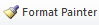 Please visit https://youtu.be/yjdL2n4lZm4 for more detailed instructions.Electives (select 21 hours from the following):CRIM 2043, Community RelationsCRIM 2253, Criminal InvestigationCRIM 2263, Criminal Evidence and ProcedureIf not used for major core course requirement.CRIM 3323, Juvenile DelinquencyCRIM 3423, Serial HomicideCRIM 4103, Criminal Justice SystemsCRIM 460V, Special ProblemsCRIM 470V, InternshipHIST 3583, History of Law EnforcementPOSC 3113, American Municipal Government POSC 3143, State and Local Government POSC 3183, Criminal Law and the ConstitutionIf not used for major core course requirement. POSC 4533, Environmental Law and Administration PSY 3413, Adolescent PsychologyPSY 4533, Abnormal PsychologySOC 2223, Social Problems SOC 3273, Social Stratification SOC 3293, Self and Society SOC 3353, Minority Groups SOC 3463, Collective BehaviorSOC 4003, Perspectives on Death and DyingSOC 4063, Sociology of DisastersSOC 4073, Sociology of Family Violence ORSW 4213, Introduction to Domestic ViolenceSOC 4203, Social Deviance SOC 4233, Social Organization SOC 4243, Social TheorySOC 4253, Rural SociologySOC 4263, Terrorism as a Social Movement SOC 4273, World Population and Society SOC 4283, Qualitative Data AnalysisSOC 4323, Applied ResearchSOC 4333, Sociology of Youth SubculturesSOC 4363, Environmental SociologySW 3323, Substance Abuse: Intervention and TreatmentSW 3343, Child Abuse and Neglect21Sub-total48Electives:Sem. Hrs.Electives22-34Total Required Hours:120Electives (select 24 hours from the following): ANTH 2233, Introduction to Cultural Anthropology CRIM 3263, CriminologyCRIM 3323, Juvenile Delinquency SOC 3003, Sociology of Gender SOC 3223, Sociology of Families SOC 3293, Self and SocietySOC 3313, Sociology of SexualitySOC 3333, Sociology of Health & IllnessSOC 3353, Minority GroupsSOC 3363, Sociology of ReligionSOC 3463, Collective BehaviorSOC 4003, Perspectives on Death and DyingSOC 4063, Sociology of DisastersSOC 4073, Sociology of Family Violence ORSW 4213, Introduction to Domestic ViolenceSOC 4203, Social DevianceSOC 4213, Childhood and AdolescenceSOC 4233, Social OrganizationSOC 4253, Rural SociologySOC 4263, Terrorism as a Social MovementSOC 4283, Qualitative Data AnalysisSOC 4323, Applied ResearchIf not taken to satisfy the core requirement. SOC 4333, Sociology of Youth Subcultures SOC 4353, Sociology of AgingSOC 4363, Environmental Sociology SOC 4423, Sociology of Medicine SOC 460V, Special ProblemsSOC 4703, Internship24Sub-total48Electives:Sem. Hrs.Electives22-34Total Required Hours:120